Рекомендации по проведению профилактических и дезинфекционных мероприятий по предупреждению распространения новой коронавнрусной инфекции в организациях общественного питания и пищеблоках образовательных организацийВ связи с неблагополучной ситуацией по новой коронавнрусной инфекции в Китайской Народной Республике и в целях недопущения распространения заболевания на территории Российской Федерации необходимо обеспечить соблюдение мер предосторожности, а также проведение профилактических и дезинфекционных мероприятий при оказании услуг общественного питания.Механизмы передача инфекции воздушно-капельный, контактный, фекальнооральный.Меры профилактики:Соблюдение мер личной гигиены. Недопуск к работе персонала с проявлениями острых респираторных инфекций (повышенная температура, кашель, насморк).Обеспечение персонала запасом одноразовых масок (исходя из продолжительности рабочей смены и смены масок не реже 1 раза в 3 часа) для использования их при работе с посетителями, а также дезинфицирующими салфетками, кожными антисептиками для обработки рук, дезинфицирующими средствами. Повторное использование одноразовых масок, а также использование увлаженных масок не допускается.Для проведения дезинфекции применяют дезинфицирующие средства, зарегистрированные в установленном порядке и разрешенные к применению в организациях общественного питания, в инструкциях по применению которых указаны режимы обеззараживания объектов при вирусных инфекциях.Профилактическая дезинфекция проводится на системной основе в рамках проведения мероприятий по недопущению распространения новой коронавирусной инфекции и включает:меры личной гигиены,-использование масок для защиты органов дыхания,частое мытье рук с мылом или обработку их кожными антисептиками,дезинфекцию столовой и кухонной посуды,проветривание и обеззараживание воздуха,проведение влажной уборки помещений с использованием дезинфицирующих средств.Для дезинфекции применяют наименее токсичные средства.По окончании рабочей смены (или не реже, чем через б часов) проводятся проветривание и влажная уборка помещений с применением дезинфицирующих средств путем протирания дезинфицирующими салфетками (или растворами дезинфицирующих средств) ручек дверей, поручней, столов, спинок стульев (подлокотников кресел), раковин для мытья рук при входе в обеденный зал (столовую), витрин самообслуживания.Для уничтожения микроорганизмов необходимо соблюдать время экспозиции и концентрацию рабочего раствора дезинфицирующего средства в соответствии с инструкцией к препарату. При необходимости, после обработки поверхность промывают водой и высушивают с помощью бумажных полотенец.При наличии туалетов проводится их уборка и дезинфекция в установленном порядке.Количество одновременно используемой столовой посуды и приборов должно обеспечивать потребности организации.Не допускается использование посуды с трещинами, сколами, отбитыми краями, деформированной, с поврежденной эмалью.Организации общественного питания и пищеблоки образовательных организаций рекомендуется оснащать современными посудомоечными машинами с дезинфицирующим эффектом для механизированного мытья посуды и столовых приборов. Механическая мойка посуды на специализированных моечных машинах производится в соответствии с инструкциями по их эксплуатации, при этом применяются режимы обработки, обеспечивающие дезинфекцию посуды и столовых приборов при температуре не ниже 65 ос в течение 90 минут.Для мытья посуды ручным способом необходимо предусмотреть трехсекционные ванны для столовой посуды, двухсекционные - для стеклянной посуды и столовых приборов. Мытье столовой посуды ручным способом производят в следующем порядке:  механическое удаление остатков пищи;  мытье в воде с добавлением моющих средств в первой секции ванны;  мытье во второй СЕКЦИИ ванны в воде с температурой не ниже 400 С и добавлением моющих средств в количестве, в два раза меньшем, чем в первой секции ванны;  ополаскивание посуды в металлической сетке с ручками в третьей секции ванны горячей проточной водой с температурой не ниже 65 ос с помощью гибкого шланга с душевой насадкой;  обработка всей столовой посуды и приборов дезинфицирующими средствами в соответствии с инструкциями по их применению;  ополаскивание посуды в металлической сетке с ручками в третьей секции ванны проточной водой с помощью гибкого шланга с душевой насадкой;  просушивание посуды на решетчатых полках, стеллажах.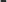 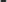 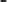 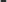 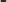 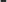 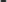 При выходе из строя посудомоечной машины, отсутствии условий для соблюдения технологии ручного мытья и дезинфекции посуды, а также одноразовой столовой посуды и приборов работа организации не осуществляется.При применении одноразовой посуды производится сбор использованной одноразовой посуды в одноразовые плотно закрываемые пластиковые пакеты, которые подвергаются дезинфекции в конце рабочего дня.Для дезинфекции могут быть использованы средства из различных химических групп:хлорактивные (натриевая соль дихлоризоциануровой кислоты в концентрации активного хлора в рабочем растворе не менее 0,060/0,хлорамин Б в концентрации активного хлора в рабочем растворе не менее 3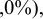 кислородактивные (перекись водорода - в концентрации не менее 3,()%),катионные поверхносгно-акгивные вещества (КЛАВ) - четвертичные аммониевые соединения (в концентрации в рабочем растворе не менее 0,594),третичные амины (в концентрации в рабочем растворе не менее 0,0594),полимерные производные гуанидина (в концентрации в рабочем растворе не менее0,20/0),спирты (в качестве кожных	антисептиков	и дезинфицирующих средств для обработки небольших по площади поверхностей - изопропиловый спирт в концентрации не менее 7094 по массе, этиловый спирт в концентрации не менее 750,4 по массе).Содержание действующих веществ указано в Инструкциях по применению.Дезинфицирующие средства хранят в упаковках изготовителя, плотно закрытыми в специально отведенном сухом, прохладном и затемненном месте, недоступном для детей. Меры предосторожности при проведении дезинфекционных мероприятий и первой помощи при случайном отравлении изложены для каждого конкретного дезинфицирующего средства в Инструкциях по их применению.В случае выявления заболевших после удаления больного и освобождения помещений от людей проводится заключительная дезинфекция силами специализированных организаций. Для обработки используют наиболее надежные дезинфицирующие средства на основе хлор активных и кислородакгивных соединений. Обеззараживанию подлежат все поверхности, оборудование и инвентарь производственных помещений, обеденных залов, санузлов. Посуду больного, загрязненную остатками пищи, дезинфицируют путем погружения в дезинфицирующий раствор и далее обрабатывают по изложенной выше схеме. При обработке поверхностей применяют способ орошения. Воздух в отсутствие людей рекомендуется обрабатывать с использованием открытых переносных ультрафиолетовых облучателей, аэрозолей дезинфицирующих средств.Рекомендации по профилактике гриппа и ОРВИ в детских общеобразовательных организациях11. В период подъема заболеваемости гриппом и ОРВИВ период подъема заболеваемости гриппом и ОРВИ руководство школы должно обеспечить:1. Регулярное информирование родителей о мерах профилактики гриппа и ОРВИ у детей, информирование детей о правилах гигиены рук, в том числе посредством бесед, размещением наглядных материалов на информационных стендах и сайте школы, размещением информации в родительских чатах.2.06еспечить контроль за проведением противоэпидемических мероприятий в школе (работа «утренних фильтров» и оперативная изоляция выявленных детей с признаками ОРВИ, наличие информационных материалов для сотрудников, родителей, детей по профилактике гриппа и ОРВИ, правилам мытья рук; соблюдение режимов проветривания и уборки помещений, наличие в санузлах дозаторов с моющими и дезинфицирующими средствами, электрополотенец, контроль за состоянием здоровья сотрудников, обеспеченностью сотрудников средствами индивидуальной защиты органов дыхания (медицинскими масками) с учетом кратности их замены, соблюдением оптимального температурного режима в помещениях школы.3 „Принять меры по недопущению к работе и к занятиям лиц, больных ОРВИ, немедленно изолировать детей и персонал с признаками гриппоподобного заболевания на момент прихода в дошкольную образовательную организацию, школу или заболевающих в течение дня от других детей и персонала и отправить их домой.4.На период подъема заболеваемости гриппом и ОРВИ клининговые сотрудники, а также сотрудники пищеблока, медицинский работник школы, сотрудники охраны должны работать в медицинских масках.Педагогический персонал должен надевать медицинские маски при общении с родителями и ребенком с признаками ОРВИ при его выявлении в классе и при сопровождении в изолятор.5.На период подъема заболеваемости гриппом и ОРВИ при возможности перевести учебный процесс на кабинетную систему, исключив перемещение детей по классам и этажам. Отменить уроки, во время которых учащиеся из нескольких классов должны находиться вместе.б. Отменить мероприятия, во время которых учащиеся из нескольких классов или школ находятся вместе в больших группах в тесном контакте (спортивные мероприятия, дискотеки, спектакли, слеты и другие массовые события).7. Не использовать общественный транспорт для перемещения учащихся.8.При выявлении в классе ребенка с признаками ОРВИ ребенок направляется в изолятор, классная комната на перемене проветривается, парта, за которой сидел ребенок, и соседние парты, дверная ручка, рукомойник обрабатываются дезинфицирующим средством, проводятся влажная уборка и кварцевание с использованием бактерицидного облучателя рециркуляторного типа.9.Выделить ограниченное число сотрудников для ухода за больными детьми, пока они находятся в изоляторе и не будут отправлены домой.В целях ограничения распространения гриппа эти сотрудники должны ограничить контакт с другими детьми и персоналом и находиться в МЕДИЦИНСКИХ масках и медицинских перчатках.1 Обработка изолятора проводится по убытии заболевшего ребенка (детей).11.Принять меры по недопущению переохлаждения дегей в период прогулки группы продленного дня, обеспечить возможность просушки верхней одежды и обуви детей.12.При росте заболеваемости гриппом дети и персонал, подверженные высокой степени риска возникновения осложнений гриппа (не привитые против гриппа), должны оставаться дома, пока уровень передачи гриппа высок.В период подъема заболеваемости гриппом и ОРЗ родителям детей школьного и дошкольного возраста рекомендовать следующее.1. Принимать меры по повышению сопротивляемости организма ребенка к ОРВИ, соблюдать принцип здорового образа жизни, что включает в себя:здоровое оптимальное питание (включая потребление достаточного количества питьевой воды хорошего качества), которое обеспечивает рост, нормальное развитие ребенка, способствует укреплению его здоровья; достаточная физическая активность соответственно возрасту ребенка; закаливание - система процедур, способствующих повышению сопротивляемости организма к неблагоприятным воздействиям внешней среды, выработке условно-рефлексных реакций терморегуляции с целью ее совершенствования. При закаливании вырабатывается устойчивость организма ребенка к охлаждению и тем самым так называемым простудным заболеваниям.2. Родителям рекомендуется  регулярно проводить влажную уборку и часто проветривать помещение, где проживает ребенок, а также необходимо обеззараживать воздух с помощью разрешенного для этой цели оборудования;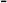 ежедневно гулять с ребенком на свежем воздухе; пешие прогулки позволяют повысить устойчивость организма к простудным заболеваниям;организовать рациональный режим питания, труда и отдыха ребенка соответственно его возрасту;следить за гигиеной ребенка, тщательно мыть руки с мылом после посещения общественных мест, по возвращении домой, после посещения санитарных комнат и перед приемом пищи.обучить ребенка правилам «респираторного этикета» (здоровым не касаться руками носа, рта и глаз, а больным не посещать общественные места без медицинских масок, кашлять и чихать в носовые платки, желательно одноразовые, или при их отсутствии - в сгиб локтя).ЗВ период подъема заболеваемости гриппом и ОРВИ избегать мест массового скопления людей, при необходимости посещения многолюдных мест стараться соблюдать дистанцию в 1 м, обеспечить себя и ребенка средством индивидуальной защиты медицинской маской, защищающей нос и рот.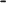 При росте заболеваемости гриппом и ОРВИ руководство школы в целях прерывания циркуляции респираторных вирусов среди учащихся и недопущения формирования массовых очагов гриппа и ОРВИ в школах должно обеспечить своевременное введение ограничительных мероприятий, в том числе приостановление учебного процесса в школах, отмену массовых культурных и спортивных мероприятий.Гигиена при гриппе, коронавирусной инфекции и других ОРВИЧто нужно делать в период активной циркуляции возбудителей гриппа, коронавирусной инфекции и других возбудителей острых респираторных вирусных инфекций (ОРВИ) для того, чтобы предотвратить собственное заражение и обезопасить окружающих, если заболели вы?Возбудители всех этих заболеваний высоко заразны и передаются преимущественно воздушно-капельным путем.При чихании и кашле в воздухе вокруг больного человека распространяются микрокапли его слюны, мокроты и респираторных выделений, которые содержат вирусы. Более крупные капли оседают на окружающих предметах, и поверхностях, мелкие -долго находятся в воздухе и переносятся на расстояния до нескольких сот метров, при этом вирусы сохраняют способность к заражению от нескольких часов до нескольких дней, Основные меры гигиенической профилактики направлены на предотвращение контакта здоровых людей с содержащими вирусы частицами выделений больного человека.Соблюдение следующих гигиенических правил позволит существенно снизить риск заражения или дальнейшего распространения гриппа, коронавирусной инфекции и других орви. немкттли рутами чихают, кашле, насморке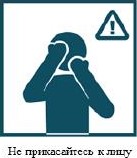 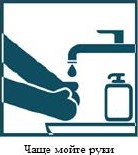 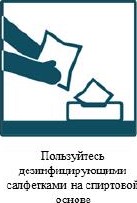 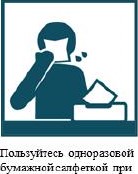 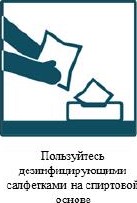 Гигиена при ОРВИ и гриппе	перлсд масссвь1х	заболевипши ЛЮДЕми	ежедневно	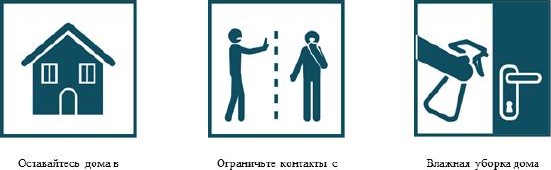 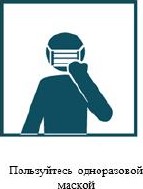 з-аб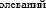 Как не заразитьсяМыть руки после посещения любых общественных мест, транспорта, прикосновений к дверным ручкам, деньгам, оргтехнике общественного пользования на рабочем месте, перед едой и приготовлением пищи. Уделите особое внимание тщательному намыливанию (не менее 20 секунд), и последующему полному осушению рук.  После возвращения с улицы домой - вымыть руки и лицо с мылом, промыть нос изотоническим раствором соли.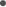 Прикасаться к лицу, глазам-только недавно вымытыми руками. При отсутствии доступа к воде и мылу, для очистки рук использовать дезинфицирующие средства на спиртовой основе. Или воспользоваться одноразовой салфеткой, при необходимости прикосновения к глазам или носу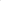 Надевать одноразовую медицинскую маску в людных местах и транспорте. Менять маску на новую надо каждые 2-3 часа, повторно использовать маску нельзя.Отдавать предпочтение гладким прическам, когда вы находитесь в местах скопления людей, распущенные волосы, часто контактируя с лицом, увеличивают риск инфицирования.Избегать близких контактов и пребывания в одном помещении с людьми, имеющими видимые признаки ОРВИ (кашель, чихание, выделения из носа).Не прикасаться голыми руками к дверным ручкам, перилам, другим предметам и поверхностям в общественных пространствах.Ограничить приветственные рукопожатия, поцелуи и объятия.Чаще проветривать помещения.Не пользоваться общими полотенцами.Как не заразить окружающихМинимизировать контакты со здоровыми людьми (приветственные рукопожатия, поцелуи).Если вы испытываете недомогание, но вынуждены общаться с другими людьми или пользоваться общественным транспортом использовать одноразовую маску, обязательно меняя ее на новый каждый час.При кашле или чихании обязательно прикрывать рот, по возможности - одноразовым платком, если его нет - ладонями или локтевым сгибом.Пользоваться только личной или одноразовой посудой.Изолировать от домочадцев свои предметы личной гигиены: зубную щетку, мочалку, полотенца.Проводить влажную уборку дома ежедневно, включая обработку дверных ручек, выключателей, панелей управления оргтехникой.